9 декабря 2022 года в районном культурно-досуговом центре детей и молодежи прошло торжественное мероприятие, посвященное Дню работника сельского хозяйства и перерабатывающей промышленности. В фойе культурно-досугового центра была расположена выставка-продажа изделий мастеров декоративно-прикладного творчества. Вырученные средства направлены на помощь военнослужащим, участвующим в СВО.Глава Богучарского муниципального района Валерий Васильевич Кузнецов тепло приветствовал тружеников сельского хозяйства и наградил дипломами победителей трудового соперничества и почетными грамотами администрации Богучарского муниципального района отличившихся работников.   За большой вклад в развитие сельскохозяйственного производства, профессионализм и добросовестный труд поблагодарил всех начальник отдела развития малых форм хозяйствования департамента аграрной политики Воронежской области Сыроватский Алексей Владимирович и вручил присутствующим почетные грамоты департамента аграрной политики Воронежской области.Забудько Владимир Михайлович, помощник депутата Воронежской областной думы Пешикова Александра Александровича, в свою очередь поздравил всех присутствующих с праздником и наградил отличившихся специалистов благодарностями депутата Пешикова А.А. Заместитель главы администрации Богучарского муниципального района Валынов Сергей Васильевич и начальник Управления сельского хозяйства Чернов Владимир Иванович вручили работникам сельского хозяйства и перерабатывающей промышленности благодарности администрации Богучарского муниципального района.Председатель Богучарской районной организации Профсоюза работников агропромышленного комплекса РФ Кожанов Михаил Юрьевич, глава администрации города Богучар Сергей Александрович Аксёнов, а также директор Обособленного подразделения ООО «Воронежкомплект» Агафонов Сергей Дмитриевич также поздравили и наградили отличившихся работников сельского хозяйства.На протяжении торжественного мероприятия зрителям были представлены вокальные номера в исполнении лучших солистов и коллективов районного Дворца культуры «Юбилейный», художественной самодеятельности Монастырщинского и Суходонецкого сельских Домов культуры, а воспитанники Детской школы искусств подарили зрителям яркие хореографические постановки.Мероприятие прошло в теплой атмосфере, где царило чувство гордости за нашу малую Родину и её людей. 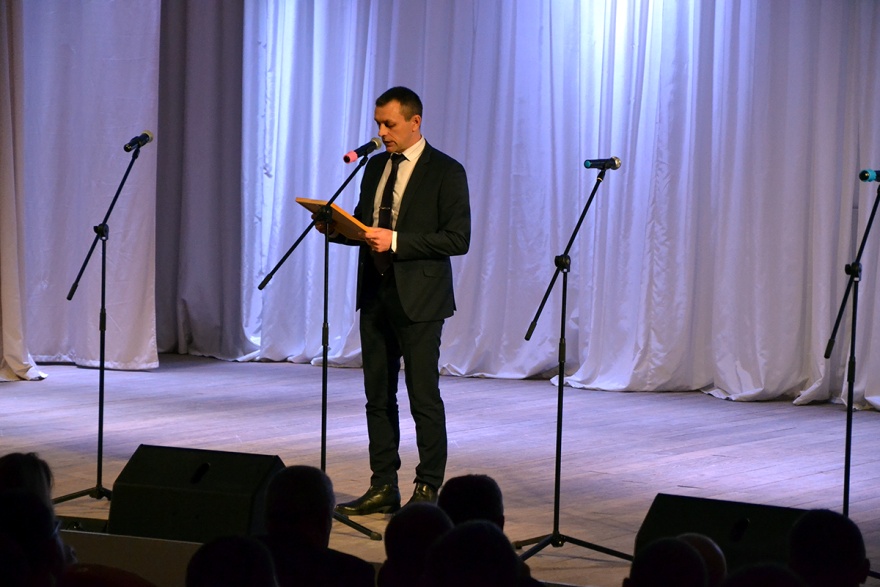 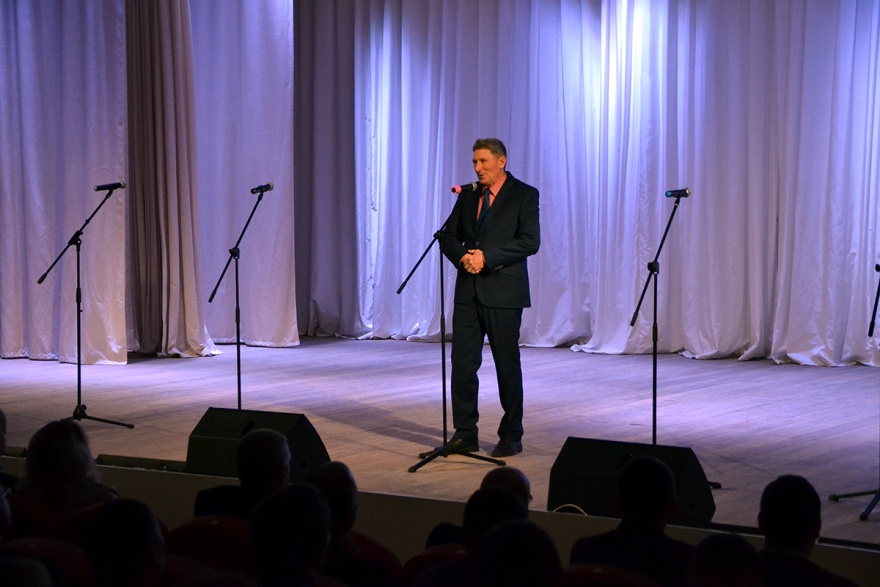 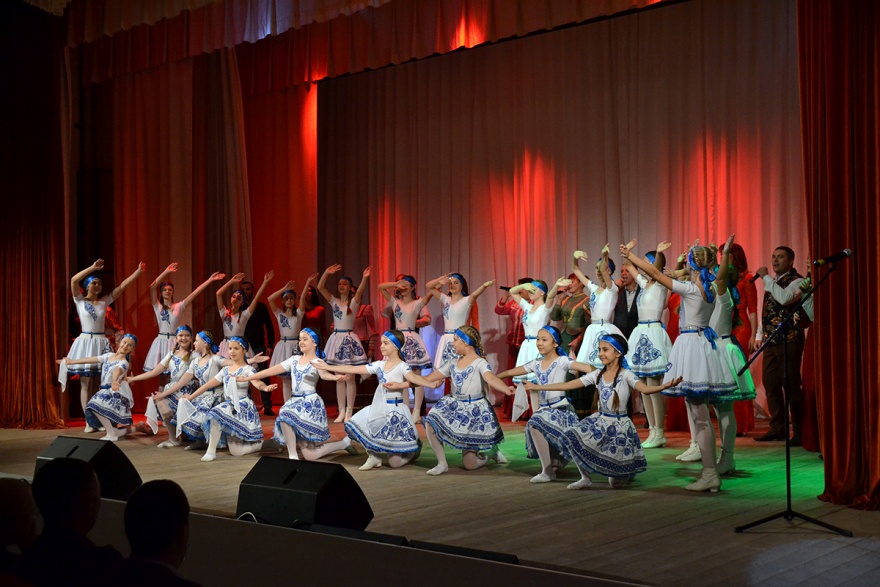 